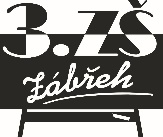             Základní škola Zábřeh, Školská 406/11, okres Šumperk                           Tel.: 583 414 535     E-mail: 3zszabreh@seznam.cz    ID schránka: bshywzh                                                         www.3zszabreh.cz          IČO:60045337Cestovní kancelář MAXIMA Zábřeh s.r.o.
Žižkova 10
78901 Zábřeh
Czech Republic
IČO: 29398061

Věc: Objednávka – poznávací zájezd Francie -Akvitánie – krajem Katarů, dÁrtagnana a armagnacuObjednáváme u Vás poznávací zájezd do Francie ve dnech 1.7.-8.7.2023 pro 22 osob, cena za osobu 11.690,-- Kč. Cena celkem: 257.180,-- Kč.  Cena obsahuje dopravu, 5x nocleh, služby průvodce, pojištění CK ve smyslu zákona č. 159/199 Sb.V Zábřehu 26. 4. 2023					Mgr. M. L.,  ředitel školyFakturujte na:Základní škola Zábřeh, Školská 406/11, okres Šumperk (uveďte plný název školy)Školská 406/1178901  ZábřehIČO: 60045337Objednávka je akceptována osobně 26. 4. 2023